      № 53                                                                                      март 2015 ___________________________________________________________________Информационно-методическое издание МАДОУ ЦРР - детский сад № 254Октябрьского района городского округа  город Уфа   Республики Башкортостан 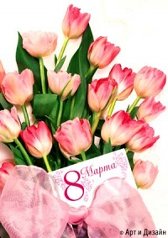 Среди весенних первых дней
8 Марта всех дороже.
На всей земле, для всех людей
Весна и женщины похожи.
Успехов Вам, здоровья Вам
И счастья пожелаем
И с первым праздником весны
Сердечно поздравляем.В нашем детском саду  в преддверии  международного женского дня  8марта прошли утренники.  В теплой и дружеской атмосфере  дети  читали стихи про мам и бабушек, девочки подарили красивый и нежный танец «МАМА», и мальчики не остались без своего сюрприза они тоже подарили танец «ВДВ», веселые игры и аттракционы с участием мам, очень трогательный и нежный танец показали папы совместно со своими дочками. Были исполнены песни о  «Маме» и «Бабушке». А в конце утренника  ребята подарили подарки своим мамам и бабушкам  сделанные с любовью. Воспитатели оформили  группы к празднику  поделками детей  и тем самым  поздравили  с праздником. Утренники  закончились веселым flesh mob. Стен газета группы №7. 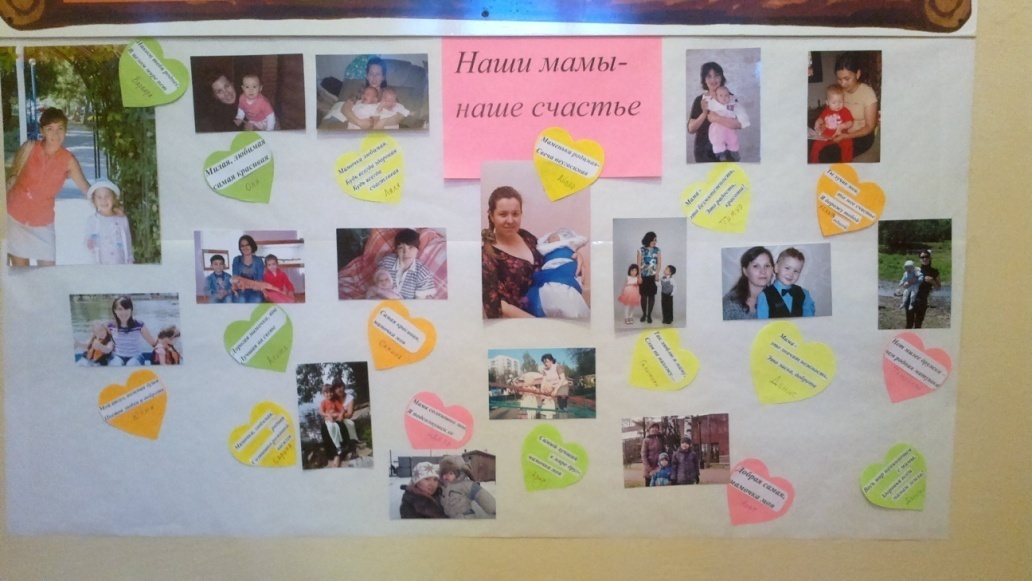  Портреты мам  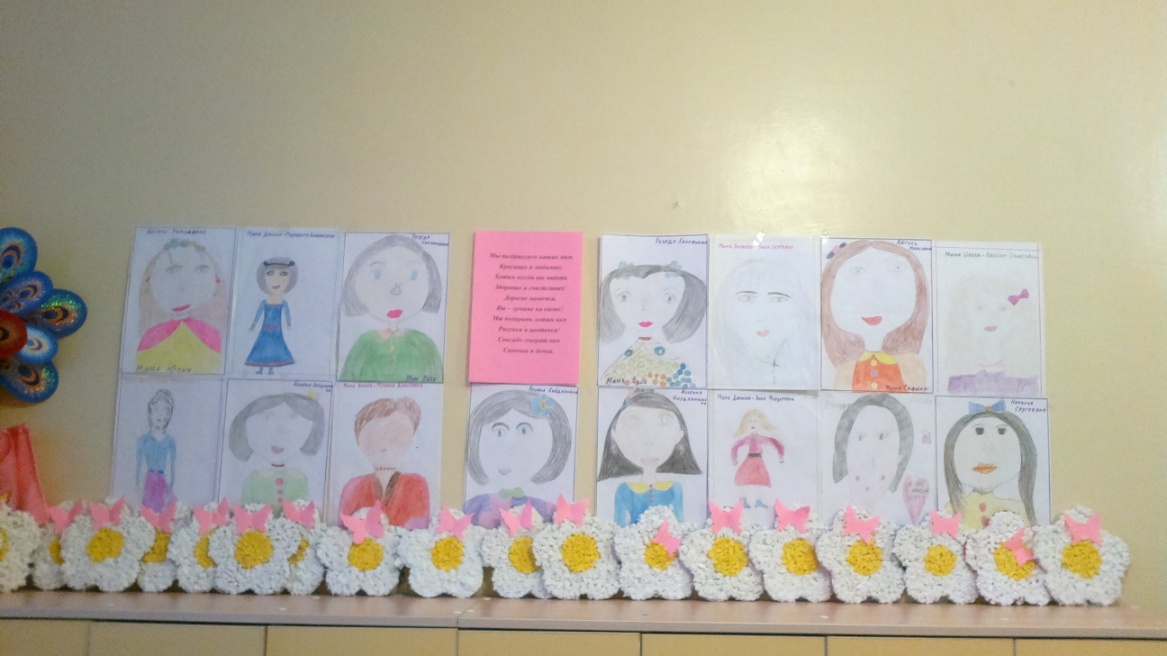 Подарки для мамочек  логопедической группы №8 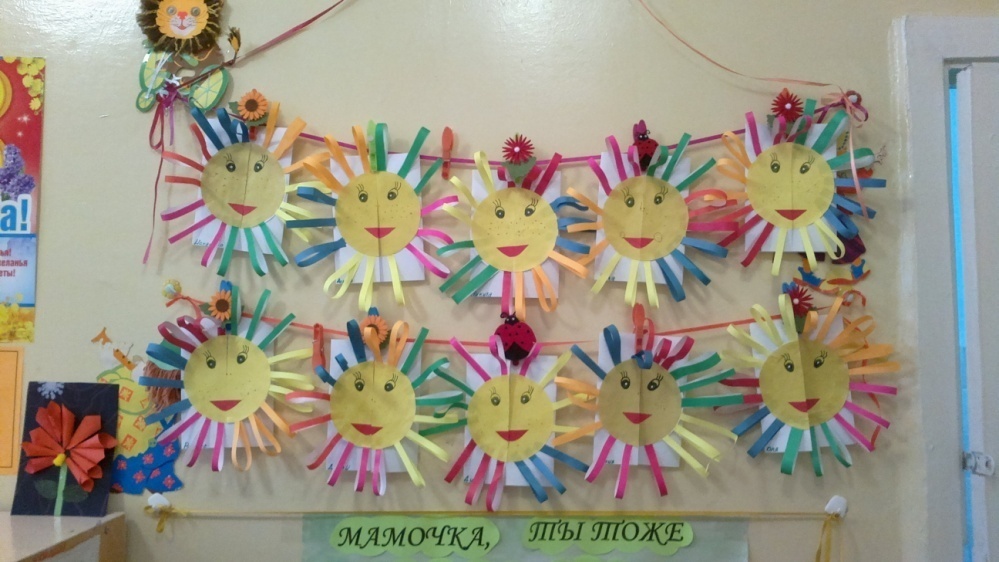 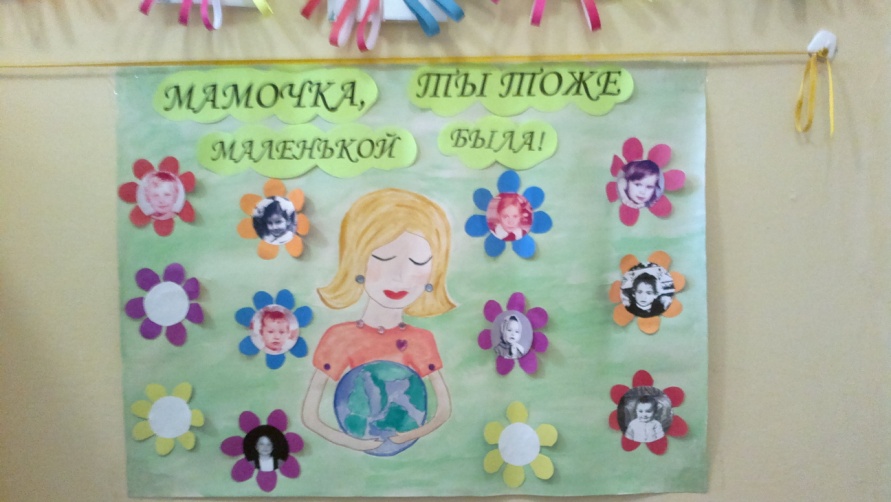 Подарки логопедической группы №5 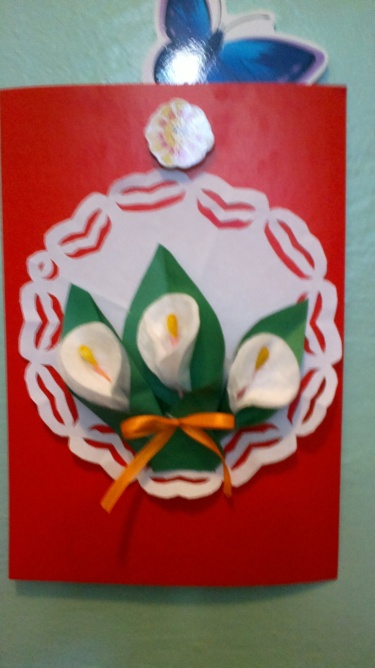 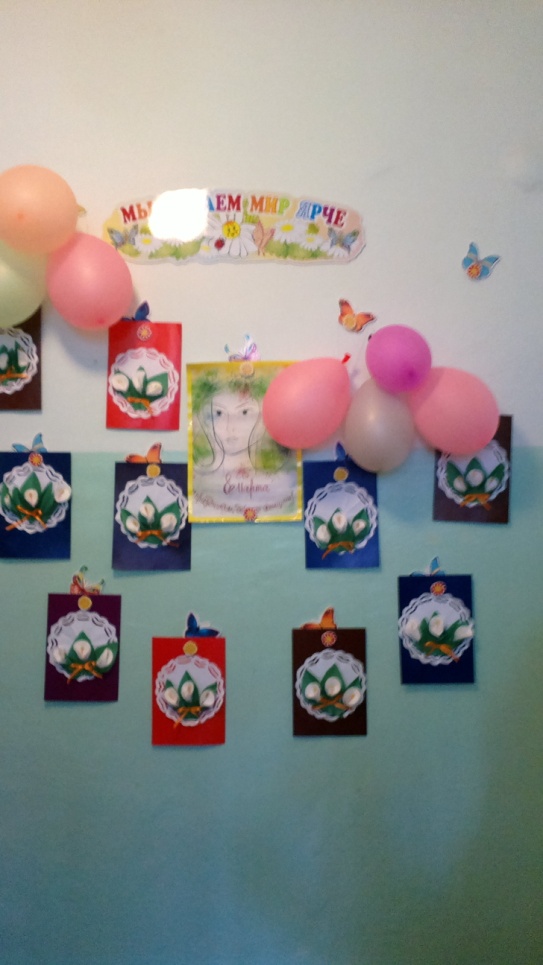 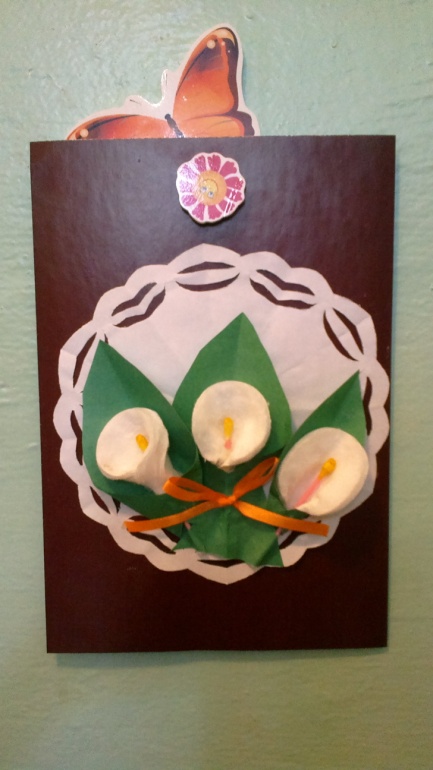 Подарки  для любимых мамочек и бабушек  старшей группы №6 Пусть первым мартовским лучом
Спешит к Вам счастье в светлый дом.
Пусть день весенний яркий
Несет хорошие подарки.
Пусть в сердце Вашем, музыка звучит,
Улыбкой нежной лица озаряет,
Чтоб с нею позабыли Вы несчастья.
Удачи, радости Вам и большого счастья!!!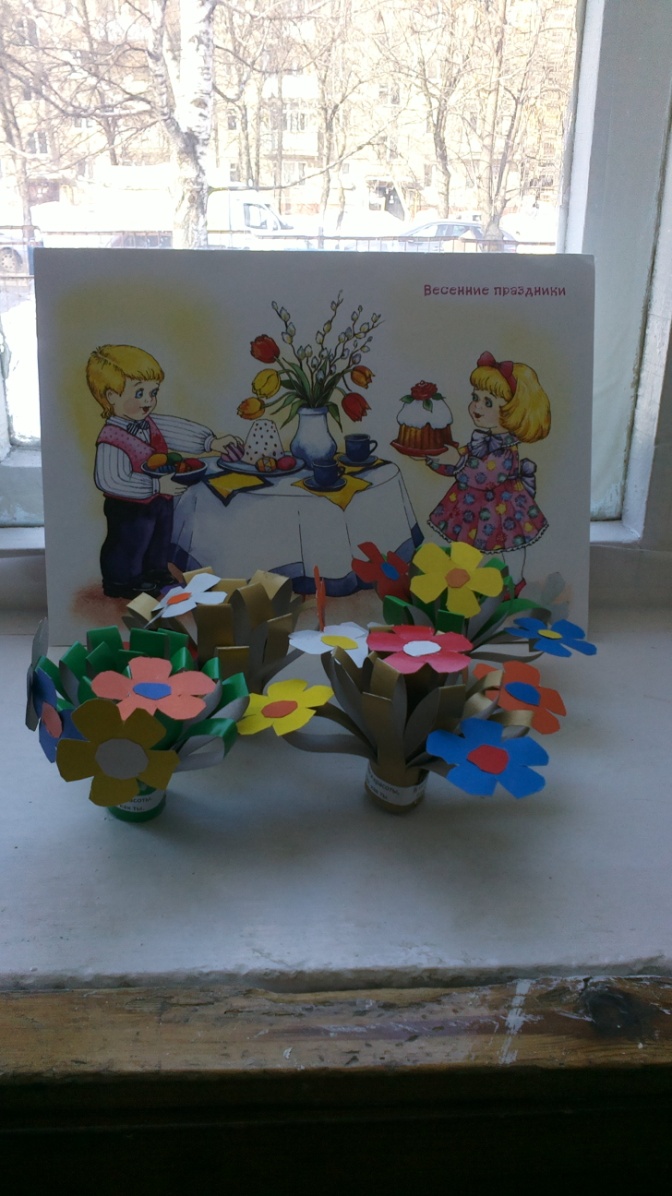 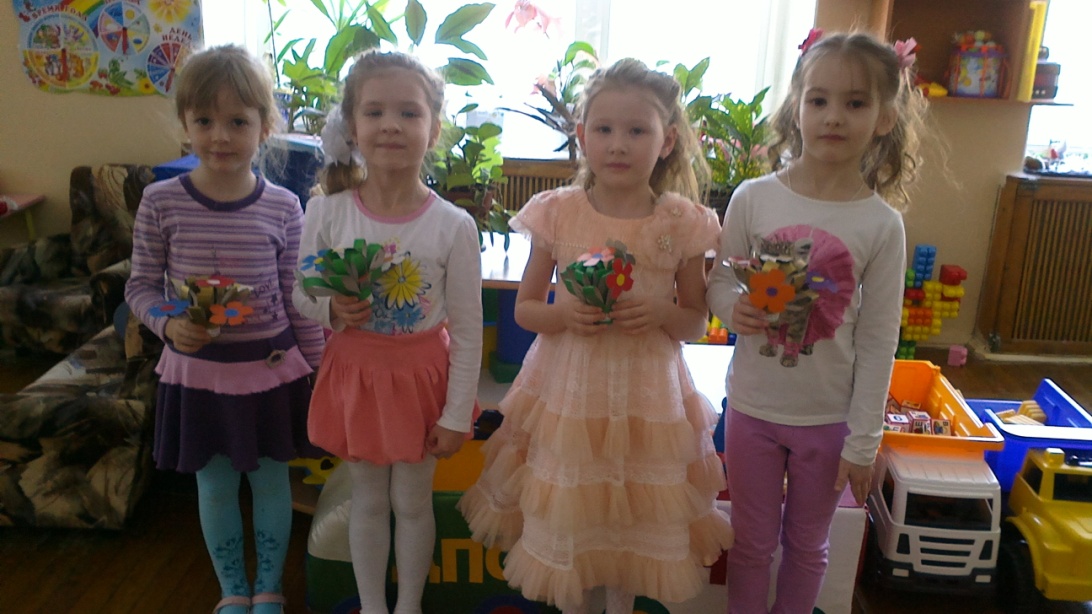 Подарки  наших малышей вторая младшая группа №3 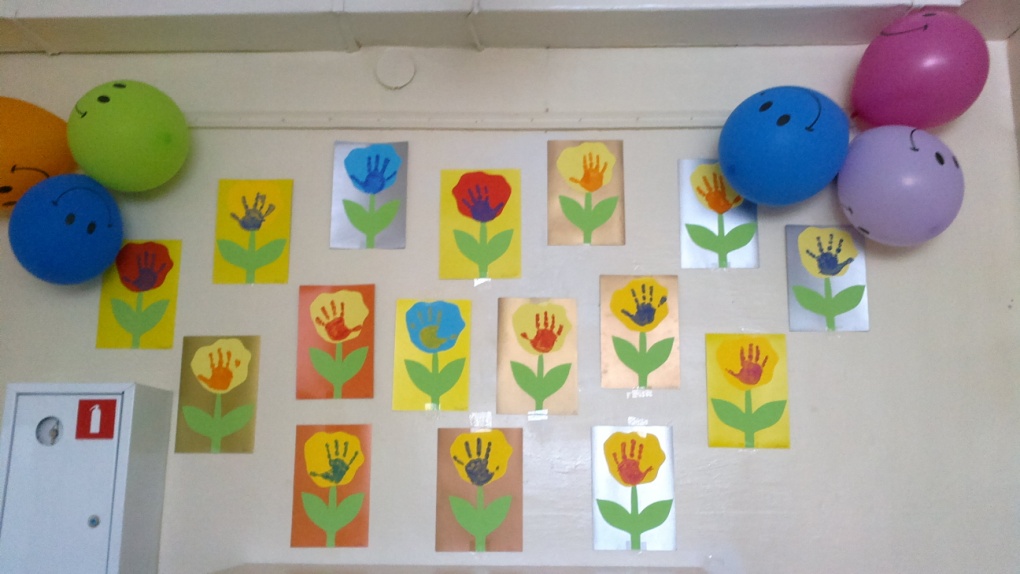                                            Танец  девочек «5 февральских роз»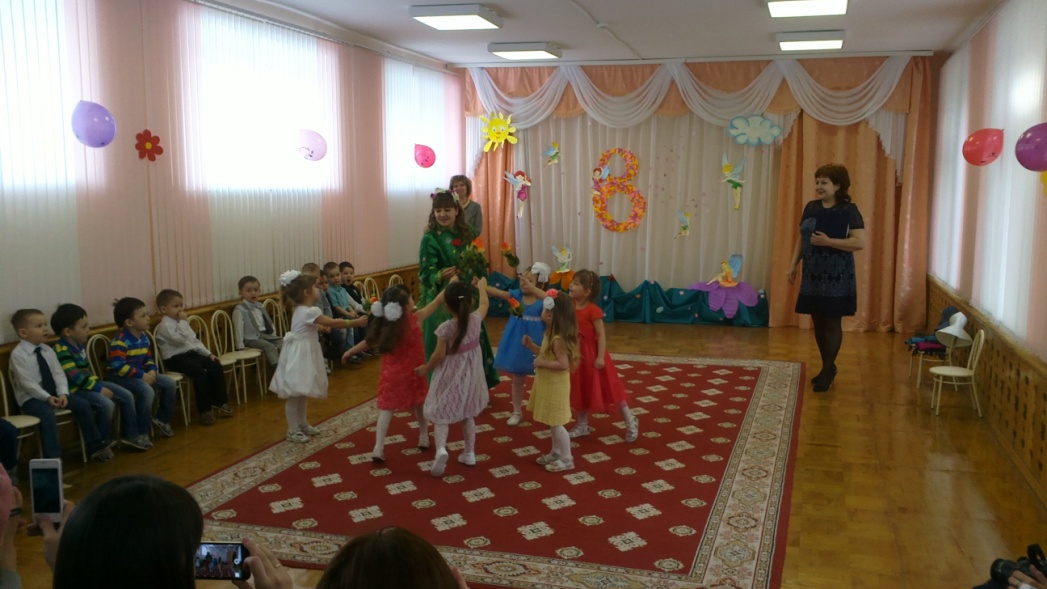 Игра  «Построй солнышко»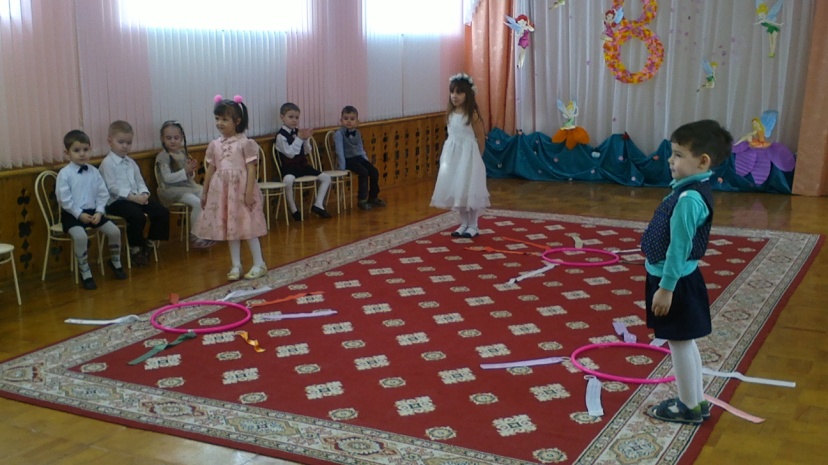                       Игра «Наряди маму»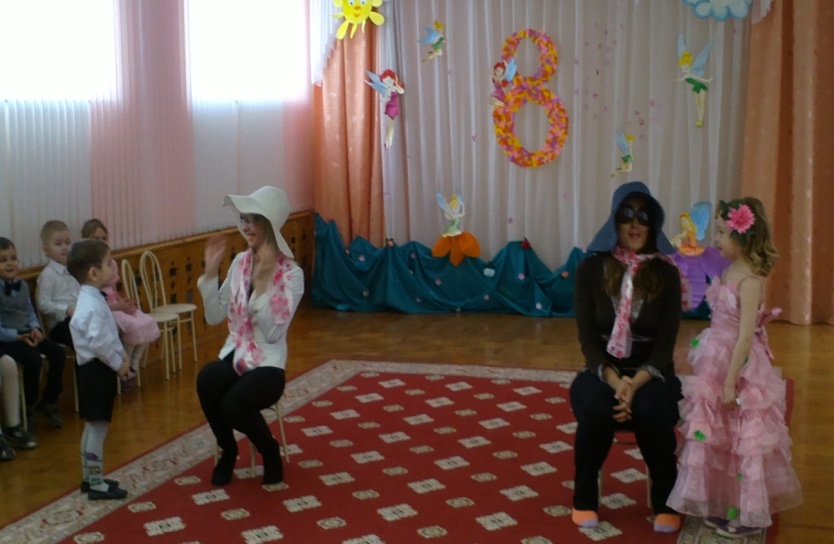 Много мам на белом свете.Всей душой их любят дети.Только мама есть одна,Всех дороже мне она.Кто она? Отвечу я:Это мамочка моя.Выпуск подготовила старший воспитатель С.В.  Киселева 